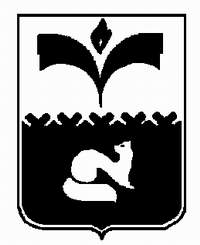 ПРЕДСЕДАТЕЛЬ ДУМЫ ГОРОДА ПОКАЧИХанты-Мансийского автономного округа – ЮгрыПОСТАНОВЛЕНИЕот 03.09.2013                                  		                             № 15Об утверждении Положения о защите персональных данных работников Думы города ПокачиВ соответствии со статьей 24 Конституции Российской Федерации, главой 14 Трудового кодекса Российской Федерации и Федеральным законом от 27.07.2006 № 152-ФЗ "О персональных данных":	1. Утвердить Положение о защите персональных данных работников Думы города Покачи согласно приложению.	2. Настоящее постановление вступает в силу со дня его подписания.	3. Контроль за выполнением постановления возложить на руководителя аппарата Думы города Л.В. Чурину.Председатель Думы города					        Н.В. Борисова      Приложение к постановлению Председателя      Думы города Покачи                                                                            от 03.09.2013 №  15Положение о защите персональных данных работников Думы города Покачи	1. Общие положения1.1. Положение о защите персональных данных работников Думы города (далее именуется - Положение) устанавливает порядок получения, учета, обработки, комбинирования, использования, хранения документов, содержащих персональные данные работников Думы города.1.2. Персональные данные работника - информация, необходимая работодателю в связи с трудовыми отношениями и касающаяся конкретного работника. Персональные данные работника являются конфиденциальной, строго охраняемой информацией. Общедоступные персональные данные - персональные данные, к которым с согласия работника, владельца персональных данных, предоставлен доступ кругу лиц или на которые в соответствии с федеральными законами не распространяется требование соблюдения конфиденциальности. Круг должностных лиц, имеющих доступ к персональным данным работника, установлен данным Положением.1.3. Цель разработки Положения - защита персональных данных работников от несанкционированного доступа к ним.1.4. Положение разработано на основании Конституции Российской Федерации, Федерального закона от 27.07.2006 № 152-ФЗ                                 "О персональных данных" и Трудового кодекса Российской Федерации.1.5. Изменения и дополнения в текст Положения вносятся постановлением Председателя Думы города.1.6. Все работники Думы города обязаны ознакомиться с Положением, а также изменениями и дополнениями к нему под роспись.	2. Состав персональных данных работника2.1. К персональным данным работника относится документированная информация, содержащаяся в конкретных документах.2.2. Персональными данными работника являются:1) адрес места жительства;2) дата рождения;3) место рождения;4) предыдущее место работы;5) знание иностранного языка;6) образование;7) профессия;8) стаж работы;9) семейное положение;10) состав семьи;11) номер домашнего телефона;12) сведения: о зарплате, социальных льготах, наличии судимостей, результаты медицинского обследования на предмет осуществления трудовых функций, сумме налогов, представляемых в налоговую инспекцию.2.3. Документы, содержащие персональные данные работника, общедоступные должностным лицам Думы города:1) паспорт;2) документ об образовании, квалификации или наличии специальных знаний;3) страховое свидетельство государственного пенсионного страхования;4) документ воинского учета (для военнообязанных и лиц, подлежащих призыву на военную службу);5) трудовой договор;6) личная карточка работника (форма Т-2);7) трудовая книжка;8) приказы по личному составу;9) личное дело.	3. Доступ к персональным данным работника3.1. Лица, получающие персональные данные работника, должны быть предупреждены о том, что эти данные могут быть использованы только по прямому предназначению в соответствии с действующим законодательством Российской Федерации.3.2. Разрешается доступ к персональным данным работника только специально уполномоченным лицам для выполнения конкретных функций, определенных их должностными обязанностями.3.3. Доступ к персональным данным работника имеют следующие категории граждан:1) руководители Думы города (внутренний доступ). К ним относятся: Председатель Думы города, Заместитель Председателя Думы города, председатель контрольно-счетной палаты города Покачи, руководитель аппарата Думы города, специалист-эксперт аппарата Думы города, исполняющий обязанности главного бухгалтера Думы города Покачи.Должностные лица, имеющие доступ к персональным данным, должны дать подписку о неразглашении этих данных. Форма обязательства о неразглашении персональных данных устанавливается согласно приложению к данному Положению;2) представители других организаций (к ним относятся: налоговые органы, правоохранительные органы, органы прокуратуры, органы социального страхования, пенсионные фонды, военкоматы) в соответствии с направлениями их деятельности (внешний доступ);3) работники, носители данных. По письменному заявлению работника работодатель обязан в срок не позднее трех дней со дня подачи заявления выдать ему копии документов, связанных с его работой (копии приказа о приеме на работу, приказов о переводах на другую работу, приказов об увольнении с работы, выписки из трудовой книжки, справки о заработной плате, периоде работы у данного работодателя и др.). Копии документов, связанных с работой, должны быть заверены надлежащим образом и предоставляться работнику безвозмездно;4) родственники и члены семей работника, которые могут получить информацию о персональных данных работника только с его письменного разрешения. В случае развода бывшая супруга (супруг) может обратиться с письменным запросом о размере заработной платы работника без его согласия.	4. Обработка персональных данных работника4.1. Обработка персональных данных работника - это получение, хранение, комбинирование, передача или любое другое использование персональных данных работника.Не допускается сбор, хранение, использование информации о частной жизни, а равно информации, нарушающей личную тайну, семейную тайну, тайну переписки, телефонных переговоров, почтовых, телеграфных и иных сообщений физического лица без его согласия, кроме как на основании судебного решения.4.2. Порядок получения персональных данных.4.2.1. Все персональные данные работника следует получать только у самого работника. Если персональные данные работника можно получить только у третьей стороны, то работник должен быть уведомлен об этом заранее и от него должно быть получено письменное согласие. Работодатель должен сообщить работнику о целях, предполагаемых источниках и способах получения персональных данных, а также о характере подлежащих получению персональных данных и последствиях отказа работника дать письменное согласие на их получение.4.2.2. Работодатель не имеет права получать и обрабатывать персональные данные работника, касающиеся его политических, религиозных и иных убеждений, а также частной жизни. В случаях, непосредственно связанных с вопросами трудовых отношений, работодатель вправе получать и обрабатывать данные о частной жизни работника только с его письменного согласия.4.2.3. Работодатель не имеет права получать и обрабатывать персональные данные работника, касающиеся его членства в общественных объединениях или профсоюзной деятельности, за исключением случаев, предусмотренных федеральным законодательством.4.3. Порядок передачи персональных данных.4.3.1. Разрешается:1) осуществлять передачу персональных данных работника в пределах структурных подразделений Думы города в соответствии с данным Положением. С решением о передаче персональных данных работник должен быть ознакомлен под расписку;2) передавать персональные данные работника его уполномоченным лицам в объеме, необходимом для выполнения конкретных функций, а также в порядке, установленном Трудовым кодексом Российской Федерации.4.3.2. Запрещается:1) передавать персональные данные работника третьей стороне без его письменного согласия, за исключением случаев, когда это связано с необходимостью предупреждения угрозы жизни и здоровью работника, а также в случаях, установленных федеральным законодательством;2) сообщать персональные данные работника кому-либо в коммерческих целях без его письменного согласия;3) передавать данные о состоянии здоровья работника, за исключением тех сведений, которые относятся к вопросу о возможности выполнения им трудовой функции.4.4. Порядок хранения персональных данных.Персональные данные на работника хранятся на бумажных носителях (в делах, в картотеках) и в электронном виде в базах данных Думы города с ограниченным доступом.4.5. Порядок использования персональных данных.4.5.1. Персональные данные работника не могут быть использованы в целях причинения имущественного и морального вреда работнику, затруднения реализации его права как гражданина Российской Федерации.4.5.2. Ограничение прав работника на основе использования информации о его социальном происхождении, о расовой, национальной, языковой, религиозной и партийной принадлежности запрещено и влечет ответственность в соответствии с действующим законодательством.	5. Защита персональных данных работника5.1. Все действия по обработке персональных данных работника должны выполняться только сотрудниками Думы города в соответствии с должностными обязанностями, зафиксированными в должностных инструкциях.5.2. Документы, содержащие персональные данные, должны храниться как конфиденциальная информация с ограниченным доступом в закрытых шкафах либо сейфах, обеспечивающих защиту от несанкционированного доступа.5.3. Персональные компьютеры, в которых содержатся персональные данные, должны быть защищены паролями доступа.5.4. Передача персональных данных работника по телефону, факсимильной связи, электронной почтой запрещается.5.5. Ответы на письменные запросы о персональных данных работника даются в письменной форме на бланке Думы города.	6. Права работника в целях обеспечения защиты его персональных данных, хранящихся у работодателя6.1. В целях обеспечения защиты персональных данных, хранящихся у работодателя, работник имеет право:1) на получение полной информации о своих персональных данных и обработке этих данных;2) на свободный бесплатный доступ к своим персональным данным;3) на получение копий любой записи, содержащей его персональные данные, за исключением случаев, предусмотренных действующим законодательством;4) на определение своих представителей для защиты своих персональных данных;5) на свободный доступ к медицинским данным, составленным с помощью медицинского специалиста по их выбору;6) на требование об исключении или исправлении неверных или неполных персональных данных, а также данных, обработанных с нарушением Трудового кодекса Российской Федерации или иного федерального законодательства. При отказе работодателя исключить или исправить персональные данные работника он имеет право заявить в письменной форме работодателю о своем несогласии с его отказом. Персональные данные оценочного характера работник имеет право дополнить заявлением, выражающим его собственную точку зрения;7) требовать от работодателя, чтобы он известил всех лиц, которым ранее были сообщены неверные или неполные персональные данные, о внесенных дополнениях и исправлениях;8) обжаловать в суде любые неправомерные действия или бездействие работодателя при обработке и защите его персональных данных.	7. Ответственность за нарушение норм, регулирующих обработку и защиту персональных данных работника7.1. Должностные лица Думы города в соответствии со своими полномочиями, владеющие персональными данными работника и документами, содержащими эту информацию, виновные в нарушении норм, регулирующих получение, обработку и защиту персональных данных работника, привлекаются к дисциплинарной и материальной ответственности в порядке, установленном Трудовым кодексом Российской Федерации, иным действующим законодательством, а также привлекаются к гражданско-правовой, административной и уголовной ответственности в порядке, установленном действующим законодательством. 							     Приложение к Положению							     о защите персональных данных							     работников Думы городаутвержденное  постановлением Председателя Думы города Покачи                                                                            от 03.09.2013 №  15                          			ОБЯЗАТЕЛЬСТВО               		о неразглашении персональных данных    Я____________________________________________________________,с Положением о защите персональных данных работника ознакомлен(а).ОБЯЗУЮСЬ:    -  не  разглашать  сведения,  являющиеся персональными даннымиРаботников Думы города Покачи,   которые  стали  мне  известны  при  выполнении  моихдолжностных обязанностей;    -  в  случае  попытки  кого-либо  получить  от  меня сведения, являющиеся  персональными  данными работников, немедленно сообщить об этом Председателю Думы города Покачи;    -  обо  всех  фактах,  которые  могут  привести  к разглашению сведений,  являющихся  персональными данными работников, а также опричинах  и  условиях  возможной утечки этих данных сообщать Председателю Думы города Покачи.	    Я  предупрежден(а) о том, что лица, виновные в нарушении норм, регулирующих  обработку  и  защиту  персональных данных работника, несут      дисциплинарную,     материальную,     административную, гражданско-правовую или уголовную ответственность в соответствии с действующим законодательством._________________            _____________________________________       (подпись)                                                     (ФИО)_________________         (дата)